PRIJSCONTROLE AANKOOPORDERSKies voor ‘PrijsControle’ via de NavigatieMenu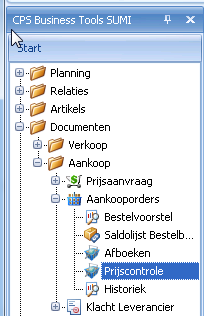 Geef de bestelbonnr of leveranciers in en klik op ‘Opzoeken’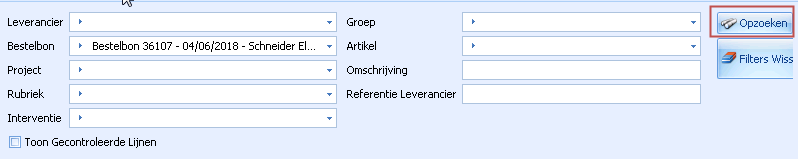 Daarna worden de lijnen getoond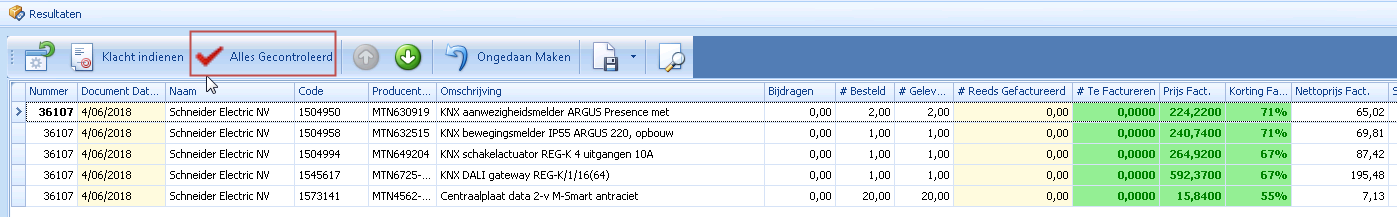 Hier kan je de gefactureerde aantallen controleren met de afgeboekte aantallen# besteld  =aantal dat we besteld hebben bij de leverancier# geleverd = aantal dat reeds afgeboekt is# reeds gefactureerd = aantal waarvoor we reeds een factuur ontvangen hebben# te factureren  = aantal stuks dat nu op de factuur staatVinkje ‘alles gecontroleerd’Als je dit aanvinkt, wordt automatisch de kolom ‘# te factureren’ ingevuld met de geleverde aantallenPrijzenPrijs factuur = hier wordt de brutoprijs van de bestelbon voorgesteldKorting factuur = hier wordt de korting van de bestelbon voorgesteldBeide zones kan je aanpassen met de prijs zoals die op de factuur staatStandaard Prijs = netto akprijs zoals deze nu in de artikelfiche vermeld staatAls je klaar bent met de bon, klik je bovenaan op ‘Opslaan’. Dan pas worden de aanpassingen bewaard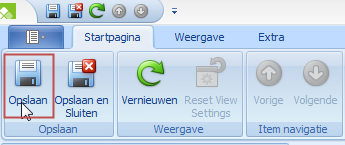 Prijzen in de artikelfiche wel of niet aanpassen?Standaard worden  de prijzen NOOIT aangepast in de artikelfiche bij ingave prijzen via prijscontroleIndien dit wel nodig is, moet er een optie aangevinkt wordenBasisBestanden & Instellingen | Documenten | BestelbonsOptie ‘AankoopInfo aanpassen bij afboeken’Nu kan je per leverancier instellen of de prijs moet aangepast worden in de artikelficheTabblad ‘Aankoop’ – vinkje staat helemaal onderaan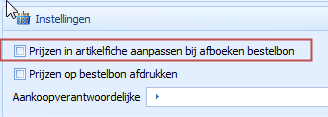 Bij prijsControle zelf kan je ook nog beslissen om de prijs al dan niet aan te passen(default value wordt overgenomen uit de artikelfiche)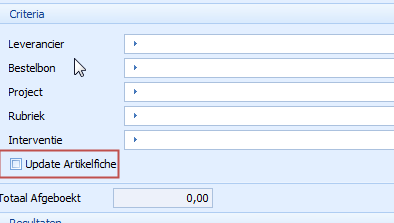 Aanpassen standaard leverancierIndien je het artikel bij een andere leverancier hebt besteld dan normaal, kan je er voor kiezen om deze leverancier vanaf nu als standaard leverancier in te stellenVink hiervoor het vinkje ‘Standaard leverancierAanpassen’ aan (dit is per lijn)